Հաշվի՛ր արտահայտության արժեքը:245 + 107 =352217 + 154 =371528 - 172=356984 - 357=627590 – 548 =42Հաշվի՛ր հարմար եղանակով:240 + 190 + 160 + 210=800340 + 120 + 360 + 180 =1000450 + 210 + 150 + 90 =900450 – 70 – 50 =330370 – 90 – 170 =110630 – 180 – 130 =320Լուծի՛ր ռեբուսները:Կարդա՛ թվերը և շարունակի՛ր ըստ օրինակի:1000  - հազար2000-երկու հազար3000 – երեք հազար4000-չորս  հազար5000- հինգ հազար6000-վեց  հազար7000-յոթ  հազար8000- ութ հազար9000-իննը  հազար 10000-տաս հազարԼրացրո՛ւ աղյուսակի դատարկ վանդակները։Ա․ Որքա՞ն գումար է հարկավոր  մեկ կարկանդակ և երեք փքաբլիթ գնելու համար։ 350 դրամԲ․ Որքա՞ն գումար է հարկավոր հինգ կտոր պիցցա և երկու կտոր հալվա գնելու համար։ 810 դրամԳ․ Որքա՞ն գումար է հարկավոր  երկու կտոր թխվածքբլիթ և երեք կտոր հալվա գնելու համար։ 490 դրամԼրացրու՛  շարքում  պակասող թվերը։Լրացրո՛ւ պակասող թիվը։450 + 270 + 130 +100 +50= 1000510 + 250 + 150  +90= 1000120 + 670 +  180 +30= 1000+180 + 160 +420= 1000Հաշվի՛ր արտահայտության արժեքը:325 + 69 =394447 + 97 =544452 + 187 =639354 + 179 =533654 – 89  =565721 - 478 =243970 - 247 =723742 - 399 =343Գտի՛ր պակասող պատկերը: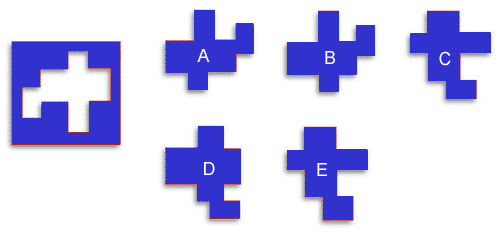 C Քանի՞ խորանարդիկ կա պատկերում։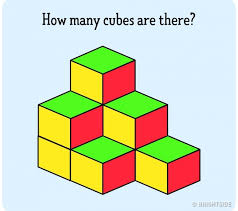                                        9Կարդա՛ թվերը և շարունակի՛ր ըստ օրինակի:1000  = 1000=1 հազարյակ2000  =  1000 + 1000  = 2 հազարյակ3000  =1000+1000+1000=3 հազարյակ4000=1000+1000+1000+1000=4 հազարյակ5000=1000+1000+1000+10000+1000=5 հազարյակ6000=1000+1000+1000+1000+1000+1000=6 հազարյակ7000=1000+1000+1000+1000+1000+1000+1000=7 հազարյակ8000=1000+1000+1000+1000+1000+1000+1000+1000=8 հազարյակ9000=1000+1000+1000+1000+1000+1000+1000+1000+1000=9 հազարյակ10 000=1000+1000+1000+1000+1000+1000+1000+1000+1000=10 հազարյակՀաշվի՛ր արտահայտության արժեքը։1000 + 1000 =20002000 + 1000 + 3000 =60004000 + 1000 + 3000 = 80006000 – 2000 – 1000 =30009000 – 3000 – 1000 =50005000 – 2000 – 3000 = 0Կռահի՛ր օրինաչափությունը և ավելացրո՛ւ ևս մեկ թիվ։Ա․  111, 222, 333,444,555Բ․ 1, 2, 6, 24,  120,720Գ․ 80, 40, 20, 10,5Դ․ 1000, 900, 700, 400, 0  Լուծի՛ր խնդիրները։Ա․Քանի՞ տարբեր տառ ես օգտագործում ձմռան երեք ամիսների անունները գրելու համար։ԴեկտեմբերՀունվարՓետրվար13Բ․Քանի՞ ընդհանուր տառ ունեն ձմռան երեք ամիսների անունները։1Գ․Քանի՞ անգամ ենք գրում 4 թվանշանը  1-50 թվերը գրելու համար։7Դ․Քանի՞ անգամ ենք գրում 0 թվանշանը  1-100  թվերը գրելու համար։11Ո՞ր կտորն է պակասում։ а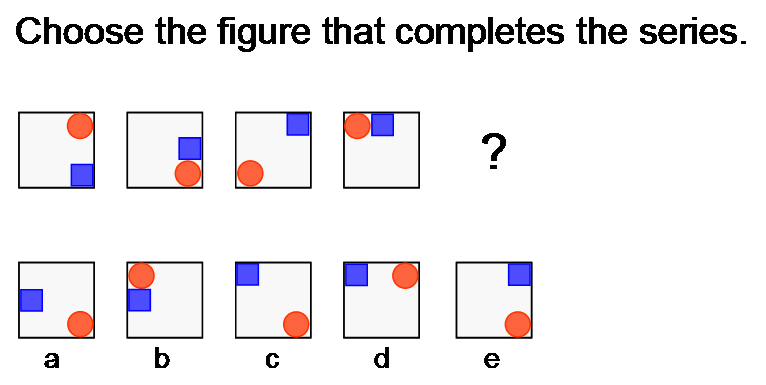 Հաշվի՛ր արտահայտության արժեքը:256 + 198 =454679 + 258 =937145 + 357 =502247 + 345=592412 + 299 =711840-152=688700 - 158 =542900 - 457 =453304 - 152 =152406 - 259 =247Լուծի՛ր խնդիրները։ Հաշվի՛ր էլեկտրոնային հաշվիչի օգնությամբ։Ա. Վարդուհին պատրաստեց 40 բլիթ: 40 բլիթ պատրաստելու համար օգտագործեց 1 լ կաթ, մեկ կգ ալյուր, կես կգ շաքարավազ, 1 թթվասեր, 4 ձու: Ինչքա՞ն գումար ծախսեց Վարդուհին:Լուծում 420+400+200+250+4x70=1550Պատ.՝1550 դրամԲ. Էվան պատրաստեց 30 կտոր պիցցա: 30 կտոր պատրաստելու համար օգտագործեց  5 խմոր, կես կգ պանիր, կես կգ հավի միս, 1 կետչուպ, 1 թթվասեր, 5 ձու: Ինչքա՞ն գումար ծախսեց Էվան: Լուծում 5x200+2000+1000+320+280+5x50=1000+3000+600+250=4000+850=4850Պատ.՝4850 դրամՀաշվի՛ր արտահայտության արժեքը:245 + 489 – 394 =340 354 + (789 – 428) = 7151000 – (255 + 745 ) = 0245 + (1000 – 195) =1050Լուծի՛ր խնդիրները:Ա․ Օթարին պիտի լուծեր 20 խնդիր: Նա լուծեց խնդիրների կեսը: Քանի՞ խնդիր մնաց լուծելու:Լուծում 20:2=10Պատ․՝ 10 խնդիրԲ․ Եվան պատրաստեց 40 օղաբլիթ: Օղաբլիթների կեսը բերեց դպրոց: Քանի՞ օղաբլիթ  Եվան թողեց տանը:Լուծում 40:2=20Պատ․՝20 օղաբլիթԳ․ Դավիթն ուներ 200 դրամով: Նա իր գումարի կեսը տվեց Նարեկին: Ինչքա՞ն գումար մնաց Դավթի մոտ:Լուծում 200:2=100Պատ․՝ 100 դրամԴ․ Անիի տնից մինչև տատիկի տուն 1000 մ է: Անին անցավ ճանապարհի կեսը: Ինչքա՞ն ճանապարհ մնաց անցնելու:Լուծում  1000:2=500Պատ․՝ 500մ Շարքում պակասող թվերը գրի՛ր:Թվերը ներկայացրո՛ւ կարգային գումարելիների գումարի տեսքով:2457 = 2000 + 400 + 50 + 7567 =500+60+76987=6000+900+80+71247=1000+200+40+73400=3000+4003250=3000+200+503402=3000+400+21087=1000+80+76004=6000+4Թվերը դասավորի՛ր աճման կարգով:Ա․ 4510, 4150, 4015, 4105,4501, 4510, 4015, 4105, 4150,  4501, 4510,Բ․ 5670, 5067, 5607, 5760, 5706, 50765067, 5076, 5607, 5670, 5706, 5760Լուծի՛ր խնդիրները:Ա․Նարեկը ուներ 1000 դրամ, նա իր գումարի կեսը տվեց Աննային, և Աննան ունեցավ 1500 դրամ: Սկզբում Աննան ինչքա՞ն գումար ուներ:Լուծում 1000:2=500                1500-500=1000Պատ․՝1000 դրամԲ․Անահիտը ուներ 3400 դրամ, նա 400 դրամով մատիտներ գնեց, իսկ 1000 դրամով՝ ջրաներկ: Ինչքա՞ն գումար մնաց Անահիտի մոտ:Լուծում 3400-(400+1000)=2000Պատ․՝ 2000 դրամՀաշվի՛ր արտահայտության արժեքը:45 : 9 + 36: 9 + 81: 9 + 18: 9 + 72: 9 + 27: 9+ 9: 9 + 90 : 9=5+4+9+2+8+3+1+10=4242: 6 + 54: 6 + 12: 6 + 36: 6 + 6: 6 + 60 : 6 + 48: 6 + 24 : 6=7+9+2+6+1+10+8+4=47 Լրացրու՛ պակասող թվերը:Թիվը նեկայացրո՛ւ կարգային գումարելիների գումարի տեսքով:2098=2000+90+86720=6000+700+201986=1000+900+80+62094=2000+90+48009=8000+92985=2000+900+80+59012=9000+10+23040=3000+40Գրի՛ր հաջորդող թիվը:2098, 20996720, 67211986, 19872094, 20958009, 80102985, 29869012, 90133040, 3041Գրի՛ր նախորդող թիվը:2098, 20976720, 67191986, 19852094, 20938009, 80082985, 29849012, 90113040, 3039Թվերը դասավորի՛ր աճման կարգով:Ա․4321, 3421, 3412, 42133412, 3421, 4213, 4321 Բ․ 3098, 3089, 3809, 39083089, 3098, 3809, 3908Հաշվի՛ր:4589 – 3589 =10003986 – 2985 =10012350 + 7652 =100022308 + 3097=54053480 + 1214 =46947651 – 3240 =44119853 – 3512 =6341Թվերը գրի՛ր տառերով։4560 չորս հազար հիգ հարյուր վաթսուն1452 հազար չորս հարյուր  հիսուներկու7485 յոթ հազար չորս հարյուր ութսունհինգ4005 չորս հազար հինգ6090վեց հազար իննսուն7009յոթ հազար իննըՇարունակի՛ր ըստ օրինակի․ 2549 = 2 հզ․ 5 հրյ․ 4 տ․ 9 մ․ 4560=4հզ․5հրյ․6տ․0մ․1452=1հզ․4հրյ․5տ․2մ․7485=7հզ․4հրյ․8տ․5մ.4005=4հզ․0հրյ․0տ․5մ․6090=6հզ․0հրյ․9տ․0մ․7009=7հզ․0հրյ․0տ․9մ․30․ Գրի՛ր հաջորդող թիվը։4560   45611452   14537485   74864005   40066090  60917009  7010Գրի՛ր նախորդող թիվը։4560 45591452 14517485 74844005 40046090 60897009 7008Թվերը դասավորել նվազման կարգով։4560, 1452, 7485, 4005, 6090, 70097485, 7009, 6090, 4560, 4005, 1452Թվի թվանշանները դասավորել այնպես, որ ստացվի հնարավոր ամենամեծ և ամենափոքր քառանիշ թիվը։4560 6540 40561452 5421 12457485 8754 45784005 5400 40056090 9600 60097009 9700 7009Լրացնել պակասող թիվը։4 օր 5 ժամ  =101  ժամ3 շաբաթ 5 օր  = 26  օր2 տարի 6 ամիս = 30  ամիս4 ժամ 15 րոպե=255  րոպե3 րոպե 15 վայրկյան =195  վայրկյանժամ 15 ր  = 135 րոպեԼուծել խնդիրները։Ա․ Դպրոցով 3 ավտոբուսով և 4 մարդատար մեքենայով էքսկուրսիա գնացին։ Ամեն ավտոբուսի մեջ 15 մարդ էր նստել, իսկ ամեն մեքենայի մեջ՝ 5 մարդ։ Քանի՞ մարդ էր էքսկուրսիա գնացել։Լուծում 3x15=45       4x5=20     45+20=65Պատ․՝65 մարդԲ․ Գրապահարանն ունի 8 դարակ։ 5 դարակներից յուրաքանչյուրում կա 9 գիրք, իսկ  մնացած դարակներից յուրաքանչյուրում՝ 10 գիրք։ Գրապահարանում քանի՞ գիրք կա։Լուծում 5x9=45    3x10=30   45+30=75Պատ․՝75 գիրքԳ․ Գնացքը 5 վագոն ունի։ 4 վագոններից յուրաքանչյուրում 40 ուղևոր կա։ Քանի՞ ուղևոր կա  5-րդ վագոնում, եթե ամբողջ գնացքում կա 210 ուղևոր։Լուծում 4x40=160    210-160=50Պատ․՝50 ուղևորԴ․ Դահուկորդը մեկ ժամում 40 կմ է անցնում։ Նա 3 ժամում քանի՞ կմ կանցնի։Լուծում 3x40=120Պատ․՝120 կմԵ․ Ինքնաթիռը մեկ ժամում 450 կմ է անցնում։ 2 ժամում ինքնաթիռը քանի՞ կմ կանցնի։Լուծում 2x450=900Պատ․՝900 կմ35. Գրի՛ր թիվը։   36. Թվերը դասավորի՛ր աճման կարգով։5090, 5007, 5900, 9050, 9005, 95005007, 5090, 5900, 9005, 9050, 9500    37.Թվերը գրի՛ր տառերով։ 5090, 5007, 5900, 9050, 9005, 9500Հինգ  հազար իննսուն, Հինգ  հազար յոթ,  Հինգ  հազար իննը հարյուր, իննը հազար հիսուն, իննը հազար հինգ, իննը հազար հինգ հարյուր   38.Թվերը ներկայացրո՛ւ կարգային գումարելիների գումարի տեսքով։5090, 5009, 5900, 9050, 9005, 95005090=5000+0+905009=5000+0+0+95900=5000+9009050=9000+509005=9000+59500=9000+500   39. Հաշվի՛ր։Թվերը մեծացրո՛ւ  10-ով, 100-ով, 1000-ով։40. Թվերը փոքրացրո՛ւ  10-ով, 100-ով, 1000-ով։41. Լուծի՛ր խնդիրները։Ա․ Գնացքը մեկ ժամում 52 կմ է անցնում։ 3 ժամում քանի՞ կմ կանցնի։Լուծում 52x3=156 կմՊատ․՝ 156 կմԲ․ Հեծանվորդը մեկ ժամում 20 կմ է անցնում։  5 ժամում քանի՞ կմ կանցնի։Լուծում 20x5=100 կմՊատ․՝100 կմԳ․ Մոտոցիկլավարը 500 կմ ճանապարհը քանի՞ ժամում կանցնի, եթե մեկ ժամում 100 կմ է անցնում։Լուծում 500:100=5 ժամՊատ․՝5 ժամ42.Հաշվի՛ր  արտադրյալը։3 x 1 = 33 x 10 = 303 x 100 = 3003 x 1000 = 30007 x 10 = 709 x 1000 =90004 x 100 = 4006 x 10 =608 x 100 = 8002 x 1000 = 200042. Հաշվի՛ր գումարը։40 + 40 + 40  =120 50 + 50 = 100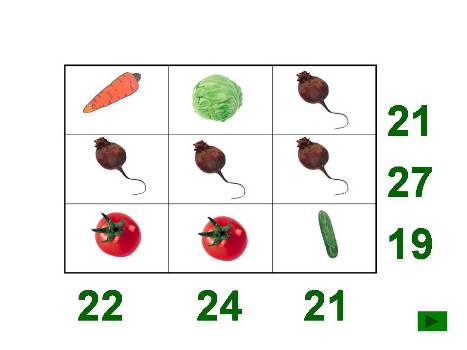 70 + 70 + 70 + 70 + 70 =30 20 + 20 +20 + 20 + 20 + 20 + 20 + 20 = 16060 + 60 + 60 + 60 = 240 30 + 30 + 30 + 30 + 30 + 30 + 30 +30 =43. Որոշի՛ր բանջարեղենների թվային արժեքները44 . Գումարը ներկայացրո՛ւ արտադրյալի տեսքով․ օրինակ՝ 40 + 40 + 40 = 3 x 40 = 120 50 + 50 = 2 x 50 = 10070 + 70 + 70 + 70 + 70 = 5 x 70 = 35020 + 20 +20 + 20 + 20 + 20 + 20 + 20 = 8 x 20 = 16060 + 60 + 60 + 60 = 4 x 60 = 24030 + 30 + 30 + 30 + 30 + 30 + 30 + 30 +30 = 9 x 30 = 27045. Լուծի՛ր խնդիրները երկու տարբերակով։Ա․ 1 կգ գազարն արժե 300 դրամ, իսկ 1 կգ բազուկը՝ 200 դրամ։ Որքա՞ն դրամ է պետք վճարել 2 կգ գազար և 3 կգ բազուկն գնելու համար։Լուծում  I տարբերակ 300x2+200x3=1200 դրամII տարբերակ 300+300+200+200+200=1200 դրամՊատ․՝ 1200 դրամԲ․ Որքա՞ն դրամ պետք է վճարել 5 կգ լոլիկի և 4 կգ վարունգի համար, եթե 1 կգ լոլիկն արժե 90 դրամ, իսկ 1 կգ վարունգն արժե 70 դրամ։Լուծում I տարբերակ 90x5+70x4=450+280=730 դրամII տարբերակ 90+90+90+90+90+70+70+70+70=730 դրամՊատ․՝  730 դրամԳ․ Մեկ գրիչն արժե 60 դրամ, իսկ մեկ մատիտն արժե 90 դրամ։ 5-ական մատիտ և գրիչ գնելու համար որքա՞ն գումար է հարկավոր։ԼուծումI տարբերակ 5x60+5x90=300+450=750 դրամII տարբերակ 60+60+60+60+60+90+90+90+90+90=750 դրամՊատ․՝ 750 դրամԴ․ Մեծ տուփի մեջ կա 40 ձու, փոքր տուփի մեջ կա 20 ձու։ Քանի՞ ձու կա 5 փոքր և 4 մեծ տուփի մեջ։Լուծում4x40=160I տարբերակ5x20=100II տարբերակ160+100=260Պատ․՝ 260 ձու45. Լրացրո՛ւ պակասող թվերը։2 կգ =  2000գ7 կգ = 7000գ1 տ = 1000 կգ4 տ =4000կգ1 ց =  100կգ5 ց =   500կգ7000 կգ =  7 տ4000 կգ =    4տ3000 գ = 3կգ9000 գ =  9կգ400 կգ =4ց900 կգ =9ց46. Ո՞ր կտրոն է պոկվել պատկերից: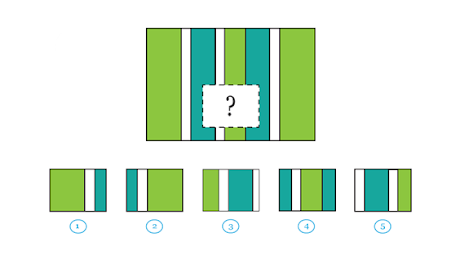 446. Հաշվի՛ր  արտադրյալը:400x20=800060x50=300080x40=3209x50=450700x5=3500200x90=1800700x40=28000600x70=4200090x800=72000  47. Հաշվի՛ր  արտադրյալը։7 x 1 =7 7 x 10 =70 7 x 100 = 7007 x 1000 = 70009 x 10 = 904 x 1000 = 40002 x 100 = 2005 x 10 = 507 x 100 = 700x 1000 = 300048. Հաշվի՛ր արտահայտւթյան արժեքը:30 x 40 = 120020 x 70 = 1400300 x 8 = 240040 x 90 = 3608 x 700 = 6900900 x 5 = 450070 x 30 = 210030 x 30 = 900 80 x 50 =40049. Լուծի՛ր խնդիրները։Ա․ 1 կգ խնձորն արժե 400 դրամ, իսկ 1 տանձը՝  600 դրամ։ Որքա՞ն դրամ է պետք վճարել 4-ական կիլոգրամ խնձոր և տանձ գնելու համար:ԼուծումI տարբերակ 400x4+600x4=1600+2400=4000II տարբերակ 400+400+400+400+600+600+600+600=4000Պատ․՝ 4000Բ․ Ռազմիկն ուներ 6000 դրամ: Նա գնեց 4 կգ ձմերուկ և 3 կիլոգրամ սեխ: Որքա՞ն դրամ մնաց Ռազմիկի մոտ, եթե մեկ կիլոգրամ ձմերուկն արժեր 80 դրամ իսկ մեկ կիլոգրամ սեխը՝ 120 դրամ:Լուծում 320x360=6806000-680=5320I տարբերակ  4x80=320II տարբերակ 3x120=360Պատ․՝  5320Գ. Մսով կարկանդակն արժե 90 դրամ, իսկ կարտոֆիլով կարկանդակը՝ 40 դրամ: Որքա՞ն գումար է հարկավոր 9-ական մսով և կարտոֆիլով կարկանդակ գնելու համար:ԼուծումI տարբերակ 90x9+40x9=810+360=1270II տարբերակ 90+90+90+90+90+90+90+90+90+40+40+40+40+40+40+40+40+40=1270Պատ․՝ 1270Դ․ Մսով խաչապուրին արժե 120 դրամ, իսկ պանրով խաչապուրին՝ 70 դրամ: Որքա՞ն գումար է հարկավոր 4 մսով և 6 պանրով կարկանդակ գնելու համար:Լուծում I տարբերակ 120x4+70x6=480+420=900 II տարբերակ 120+120+120+120+70+70+70+70+70+70=900Պատ․՝ 90050. Լրացրո՛ւ պակասող թվերը։6 կգ =6000 գ2 կգ =2000  գ5 տ = 5000 կգ3 տ =3000  կգ2 ց =200  կգ4 ց =400 կգ2000 կգ = 2տ8000 կգ =  8տ1000 գ = 1կգ8000 գ = 8 կգ300 կգ =3 ց800 կգ =  8  ց51. Թվերը գրի՛ր տառերով։4541 –  չորս հազար հիգ հարյուր քառասուն մեկ12.600 – տաս երկու հազար վեց հարյուր37.610 – եռեսուն յոթ հազար վեց հարյուր տաս55.348 – հիսուն հինգ հազար երեք հարյուր երեք քարասուն ութ78.417 – յոթանասունութ հազար չորս հարյուր տասնյոթ35.601 – երեսունհինգ հազար հազար վեց հարյուր մեկ315.605 – երեք հարյուր տասնհինգ հազար վեց հարյուրհինգ 721.400 – յոթ հարյուր քսան մեկ հազար չորս հարյուր631.924 – վեց հայրուր երեսուն մեկ հազար ինն հայրուր քսան չորս935.001 – ինն հարյուր երեսուն հինգ հազար մեկ800.900 –ութ հարյուր հազար ինն հարյուր800.090 – ութ հարյուր հազար իննսուն– ութցուն հազար ինն52.  Թվանշանները վերադասավորի՛ր  այնպես, որ ստացվի հնարավոր ամենամեծ թիվը։48.951 –98.54167.924 –97.64270.971 – 97.710– 85.000– 85.100- 85.20053. Շարունակի՛ր  ըստ օրինակի։ Լուծի՛ր  խնդիրները։Որքա՞ն գումար է հարկավորԱ․Երեք մատիտ, չորս սրիչ,մեկ նոթատետր գնելու համար:Լուծում 3x70+4x200+2000=210+800+2000=3010դրՊատ․՝3010 դրԲ․ Վեց սրիչ, յոթ ջրաներկ,երեք բառարան գրելու համար։ Լուծում 6x200+7x400+3x5000=1200+2800+15000=19000 դրՊատ․՝ 19000 դր55. Թվերը գրի՛ր  տառերով։15.200=տասնհինգ հազար երկու հարյուր 21.610 =քսանմեկ հազար վեց հայրուր տաս78.004 =յոթանասունութ հազար չորս 34.098 =երեսունչորս հազար ինսունութ 321.800 =երեք հարյուր քսանմեկ հազար ութ հարյուր=քարասուներկու հազար հինգ հարյոր ութցուն801.607 =ութ հարյուր մեկ հազար վեց հարյուր յոթ400.004  =չորս հարյուր հազար չորս56. Թվերը ներկայացրո՛ւ կարգային գումարելիների գումարի տեսքով։15.200=10.000+5000+20021.610 =20.000+1000+600+1078.004 =70.000+8.000+4321.800 =300.000+20.000+1000+800425.080 =400.000+20.000+5000+80=80.000+100+957. Հաշվի՛ր արտահայտության արժեքը ։4 x 1 = 44 x 10 = 404 x 100 = 4004 x 1000 = 40004 x 10.000 = 40.000x 100.000 = 400.00014 x 100 = 1400140 x 100 =14.00032 x 1000 = 32000220 x 10 = 220025 x 30 = 75025 x 300 = 7500250 x 300 = 7500058. Լուծի՛ր խնդիրները ։Ա․Հինգ պաղպաղամ արժե 500 դրամ ։ Ինչքա՞ն գումար է հարկավոր 7 պաղպաղակ գնելու համար ։Լուծում 500:5=100դր 7x100=700 դրՊատ․՝ 700դրԲ․Դավիթը գնեց մեկ գնդակ և երեք գլխարկ , վճարեց ընդամենը 3700 դրամ ։ Ինչքա՞ն արժե մեկ գլխարկը , եթե 1 գնդակն արժե 700 դրամ:Լուծում (3700-700):3=1000 դր Պատ․՝ 1000 դրԳ․Արամը գնեց 4 մատիտ և 2 սրիչ ։ Վճարեց ընդամենը  1000 դրամ : Ինչքա՞ն արժե 1 մատիտը եթե  1 սրիչը 300 դրամ է։Լուծում (1000-300x2):4=100 դրՊատ․՝ 100 դրԴ․ Նարեն 4 կարկանդակի և 2 փթաբլիթի համար վճարեց 800 դրամ  : Ինչքա՞ն արժե 1 կարկանդակը, եթե 1 փքաբլիթը արժե 200 դրամ ։Լուծում (800-2x200):4=100 դրՊատ․՝ 100 դր 59. Լրացրո՛ւ  աղյուսակի դատարկ  վանդակները ։60. Թվերը գրի՛ր թվանշաններով:չորս հարյուր հիսունհինգ  հազար երկու հարյուր վաթսունութ – 455.268երկու հարյուր հիսունվեց հազար ութ հարյուր քսանհինգ – 256.825վեց հազար յոթ հարյուր քսանմեկ – 6721քսանվեց հազար ութ հարյուր տասնմեկ – 26.811հինգ հազար հինգ հարյուր – 5500տասը հասզար վեց հարյուր ութսունութ – 10.680երկու հազար երկու -2002չորս հազար տասնվեց –401661. Թվերը ներկայացրո՛ւ կարգային գումարելիների տեսքով և դասավորի՛ր աղյուսակում:128 223 = 100 000 + 20 000 + 8 000 + 200 + 20 + 3659 300=600.000+50.000+9000+300456 709=400.000+50.000+6.000+700+9408 963=400.000+8000+900+60+3104 236=100.000+4000+200+30+6477 496=400.000+70.000+7000+400+90+6147 658 =100.000+40.000+7000+600+50+8233 659=200.000+30.000+3000+600+50+9100 306=100.000+300+6106 002=100.000+6000+262. Գրի՛ր այն վեցանիշ թիվը, որի միավորը 3 է, հարյուր հազարավորը՝ 7, իսկ մյուս թվանշանները՝ 0:63. Գրի՛ր այն վեցանիշ թիվը, որի տասնավորը 2 է,  հազարավորը՝ 1, իսկ մյուս թվանշանները՝ 7:64. Գրի՛ր այն վեցանիշ թիվը, որի տասնավորը 9 է,  հարյուրավորը 5 է հազարավորը՝ 1, իսկ մյուս թվանշանները՝ 0:65. Լուծի՛ր խնդիրը։Որքա՞ն դրամ պետք է վերադարձնի վաճառողը Հայկին, եթե նա գնել է 3  կգ խնձոր, 3 կգ դեղձ, 2 կգ տանձ, 4 կգ սալոր և վաճառողին տվել մեկ հատ  10 000 դրամանոց թղթադրամ:10000-(3x250+3x460+2x280+4x340)=5950Լուծում 750+1380+560+1360=4050Պատ․՝66. Պատմի՛ր  168400 թվի մասին:1. Թիվը գրի՛ր տառերով.  Հարյուր վաթսունութ հազար չորս հարյուր 2. Ներկայացրո՛ւ կարգային գումարելիների գումարի տեսքով  168.400=100.000+60.000+8.000+4003. Հարևան թվերն են 168.399 168.400 168.4014. Հաջորդող թիվն է  168.400 168.4015. Նախորդող թիվն է 168.399 168.4006. Մեծացրո՛ւ  100090-ով, 10493-ով, 7329–ով. 7. Փոքրացրո՛ւ  46308-ով, 9372-ով, 509-ով.8. Մեծացրո՛ւ 100 անգամ.168400009. Փոքրացրո՛ւ 10 անգամ.1684010. Թվի թվանշաններով կազմի՛ր հնարավոր ամենափոքր վեցանիշ թիվը.10046811. Թվի թվանշաններով կազմի՛ր հնարավոր ամենամեծ վեցանիշ թիվը.86410012. Թվի թվանշաններով կազմի՛ր  5 վեցանիշ թիվ.86410 86140 46801 14680 6841013. Կազմածդ թվերը դասավորի՛ր աճման կարգով.14680  68410 46801 86140 8641067. Լուծի՛ր խնդիրները։Ա.Հեծանվորդն I օրն անցավ 115 կմ ճանապարհ, իսկ II օրը՝ 15 կմ-ով ավելի, քան I օրը:   III օրը ինչքա՞ն ճանապարհ անցավ հեծանվորդը, եթե հայտնի է, որ երեք օրում միասին անցավ 400  կմ: Լուծում 115+15=130   400- (115+130)=155Պատ․՝155 կմ: Բ․ Հայկը տնից դուրս եկավ ժամը 11:35 և 45 րոպեից հասավ դպրոց: Ժամը քանիսի՞ն Հայկը դպրոց հասավ:Լուծում 35+45=80=1ժ20րՊատ․՝12:20Գ․ Մայրիկը 1կգ ելակի և 5 կգ խնձորի համար վճարեց 3760 դրամ: Ի՞նչ արժե 1 կգ ելակը, եթե հայտնի է, որ մայրիկը 1կգ խնձորի համար վճարել է 500 դրամ:Լուծում 3760- 5x500=1260Պատ․՝1260 դրամԴ․ Գրիգորը, վճարելով 2180 դրամ, գնել է 1 տետր և 5 տուփ մատիտ: Ի՞նչ արժե 1 տետրը, եթե հայտնի է, որ 1 տուփ մատիտն արժե 400 դրամ:Լուծում  2180-5x400=180Պատ․՝180 դրամԵ․ Մայրիկը 5 կգ խնձորին 500 դրամ էր վճարել։ 700 դրամով ինչքա՞ն խնձոր կարելի է գնել։Լուծում 500:5=100  700:100=7Պատ․՝7 կգԶ․ 2 ալբոմը 2000 դրամ արժե։ 8000 դրամով քանի՞ ալբոմ կարելի է գնել։Լուծում 2000:2=1000     8000:1000=8Պատ․՝8Է․ 3 ավտոբուսով և 6 մարդատար մեքենայով զբոսաշրջիկներ Մատենադարան եկան։ Ամեն ավտոբուսի մեջ 25 մարդ էր նստել, իսկ ամեն մեքենայի մեջ՝ 5 մարդ։ Քանի՞ մարդ էր Մատենադարան էքսկուրսիա եկել։Լուծում 3x25+6x5=105Պատ․՝10568. Հաշվի՛ր արտահայտության արժեքը։400 x 20 – 30 x 200=2000500 x 40 – 20 x 900 =2000300 x 200 + 40 x 50 =62000900 x 40 – 60 x 600=069. Լուծի՛ր խնդիրները։Ա․ Ծառատունկին մի շարքի վրա տնկեցին 20  թուփ: Նիկան  տնկեց վերջից հաշված 10-րդ թուփը: Սկզբից հաշված՝ ո՞րերորդ թուփը տնկեց Նիկան:Պատ․՝11Բ․ Վիլյամը սկսեց հաշվել 4-ից երեքներով՝  4, 7, 10, … 31: Քանի՞ թիվ արտասանեց Վիլյամը:Պատ․՝10Գ․ Բազմահարկ շենքի յուրաքանչյուր հարկում երեք բնակարան կա: Ո՞րերորդ հարկում է 27-րդ բնակարանը:Պատ․՝9Դ․ Յոթ եղբայրներից յուրաքանչյուրն ունի մեկ քույր: Քանի՞ երեխա կա այդ ընտանիքում:Պատ․՝870. Գտի՛ր անհայտ թիվը։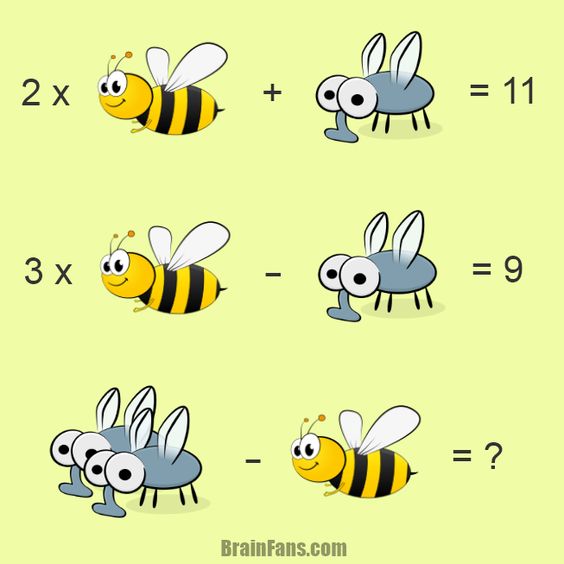 2x4+3=113x4-3=92x3-4=271. Պատմի՛ր  427 900 թվի մասին:1. Թիվը գրի՛ր տառերով. Չորս հարյուր քսանյոթ հազար ինն հարյուր2. Ներկայացրո՛ւ կարգային գումարելիների գումարի տեսքով 427900=400000+20000+7000+9003. Հարևան թվերն են  427899 427900  4279014. Հաջորդող թիվն է  4279015. Նախորդող թիվն է  4278996. Մեծացրո՛ւ  102014-ով, 27013-ով, 2390–ով. 7. Փոքրացրո՛ւ  106308-ով, 92372-ով, 1509-ով.8. Մեծացրո՛ւ 100 անգամ. 42 790 0009. Փոքրացրո՛ւ 10 անգամ. 42 79010. Թվի թվանշաններով կազմի՛ր հնարավոր ամենափոքր վեցանիշ թիվը.20047911. Թվի թվանշաններով կազմի՛ր հնարավոր ամենամեծ վեցանիշ թիվը. 97420012. Թվի թվանշաններով կազմի՛ր  5 վեցանիշ թիվ. 42709   24790 49702  27490 7429013. Կազմածդ թվերը դասավորի՛ր աճման կարգով.24790  27490 42709  49702 7429072. Գտի՛ր պակասող թիվը։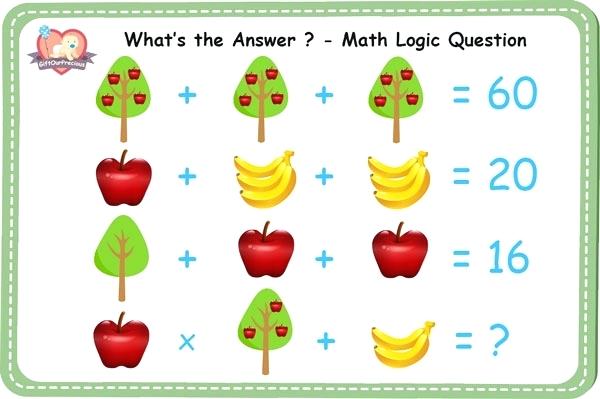 (12+4x2)x3=602+3x3+3x3=2012+2+2=162x(12+3x2)+2x3=4273. Պատմի՛ր  807 000 թվի մասին:1. Թիվը գրի՛ր տառերով. Ութ հարյուր յոթ հազար2. Ներկայացրո՛ւ կարգային գումարելիների գումարի տեսքով 807 000=800000+70003. Հարևան թվերն են    806999   807 000    8070014. Հաջորդող թիվն է       8070015. Նախորդող թիվն է      8069996. Մեծացրո՛ւ  500000-ով, 10093-ով, 3200–ով. 7. Փոքրացրո՛ւ  300008-ով, 90200-ով, 5000-ով.8. Մեծացրո՛ւ 100 անգամ.  80 700 0009. Փոքրացրո՛ւ 10 անգամ.  80 70010. Թվի թվանշաններով կազմի՛ր հնարավոր ամենափոքր վեցանիշ թիվը. 700 00811. Թվի թվանշաններով կազմի՛ր հնարավոր ամենամեծ վեցանիշ թիվը. 870 00012. Թվի թվանշաններով կազմի՛ր  5 հնգանիշ թիվ. 870000 807000  800700  700008 70080013. Կազմածդ թվերը դասավորի՛ր աճման կարգով.700008  700800 800700  807000 870000245+107352217+154371528_1       72356984_357627590_54842340+284624956-284672101+119220846-452394 1 հատի/ կտորի արժեքը2 հատի արժեքը3 հատի արժեքը4 հատի արժեքըԿարկանդակ5 0 դրամ100 դրամ150 դրամ200 դրամՓքաբլիթ100  դրամ200 դրամ  300 դրամ400 դրամԹխվածքաբլիթ200 դրամ400 դրամ600 դրամ800 դրամՊիցցա150 դրամ300 դրամ450 դրամ600 դրամՀալվա30 դրամ60 դրամ90 դրամ120 դրամ        1000200030004000500060007000800090001000010.000900080007000600050004000300020001000325+69394447+97544452+187639354+179533654_89565721_478243970_247723742_399343256+198454679+258937145+357502247+345592412+299711840_152688700-158        5 42900-457453304-1521 52406-259247Գնացուցակ1 ձու70 դրամ1 կգ ալյուր400 դրամ1 կգ շաքարավազ400 դրամ1 թթվասեր250 դրամ1 լ կաթ420 դրամԳնացուցակ1 ձու50 դրամ1 խմոր200 դրամ1 թթվասեր280 դրամ1 կետչուպ320 դրամ1 կգ պանիր4000 դրամ1 կգ հավի միս2000 դրամ245734+489-394        734340789354-428+3613617152551000+745-1000100001000245-195+80580510501000200030004000500060007000800090001000010011002100310041005100610071008100910101001100210031004100510061007100810091010101010201030104010501060107010801090110011001200130014001500160017001800190020004589-358910003986298510012350+    765210      0022308+     30975405հազարավորհարյուրավորտասնավորմիավոր200420042040204024002400450045004005400540504050+10+100+1000509051005190609050095019510960095900591060006900905090609150100509005901591051000595009510960010500-10-100-10005090508049904090500949994909400959005890580049009050904089508050900589958905800595009490940085003450345134607240724272501630163716406370637963802450245424601 հատը2 հ5 հ9 հմատիտ 70 դր․ 140350630Վրձին30060015002700Սրիչ20040010001800ջրաներկ40080020003600նոթատետր200040001000018000բառարան5000100002500045000Նախորդող թիվըԹիվըՀաջորդող թիվը69997000700179998000800132693270327117991800180111.99912.00012.001837.799837.800837.801204.099204.100204.101499.999500.000500.001700003771727100590Անվանումը1 կգ-ի արժեքը1 կգ-ի արժեքըԽնձոր5 x 50250Դեղձ4x100+3 x 20460Տանձ70 x 4280Սալոր5 x 60 + 4 x 10340168400168400168400+100090+10493+73292684907889317672`9168400168400168400_46308_9372-509122092152028167891427900427900427900+102014+27013+2390529914454913430290427900427900427900-106308923721509321592335628426391807000807000807000+5000001009332001307000817093810200807000807000807000-300008902005000506992716800792000